PHOTOCHEMISTRYPART -1B.Sc. part -lllDr. Shubhra SinghAssociate Professor,Deptt. Of Chemistry,H.C.P.G. College , Vns.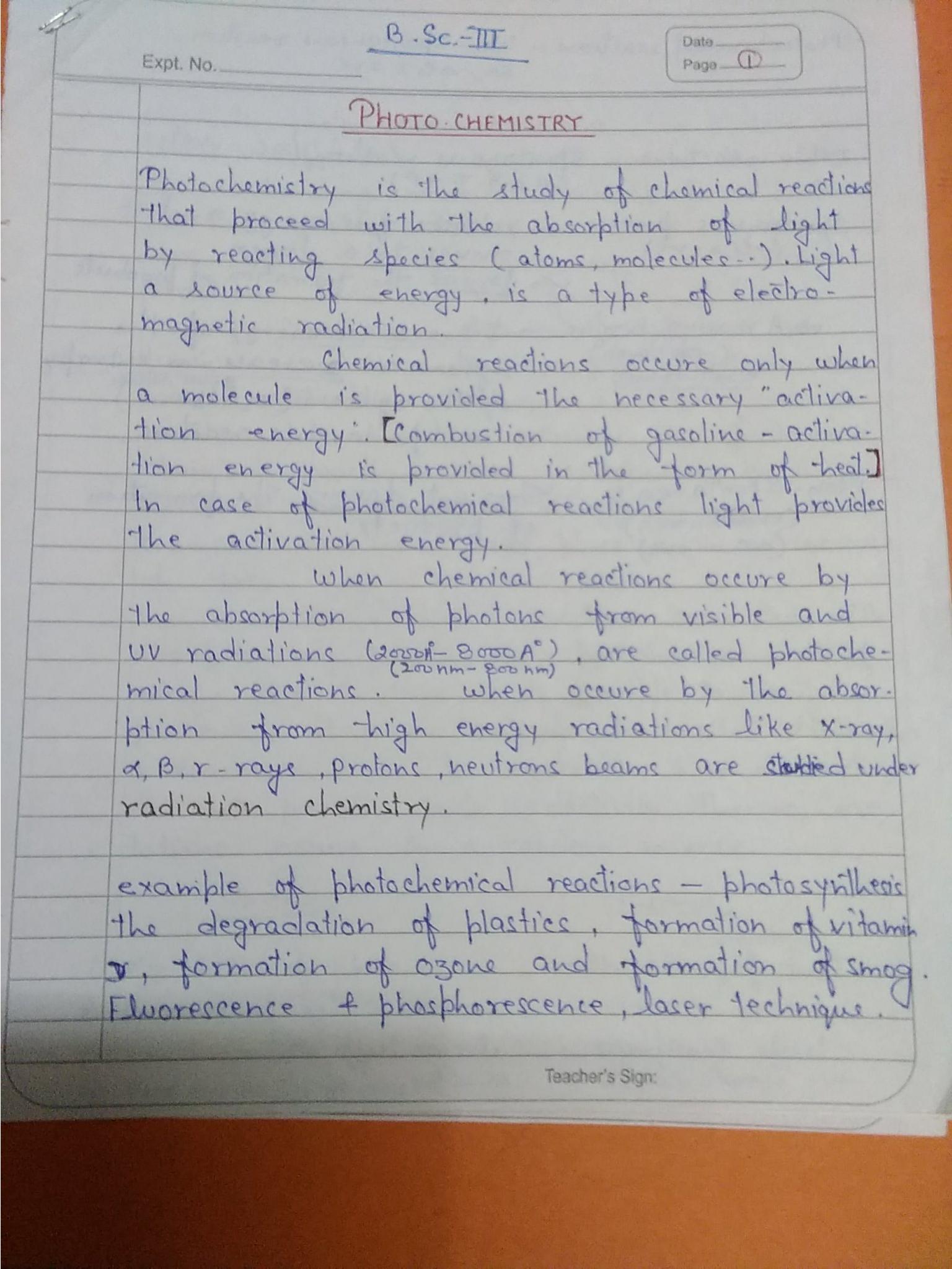 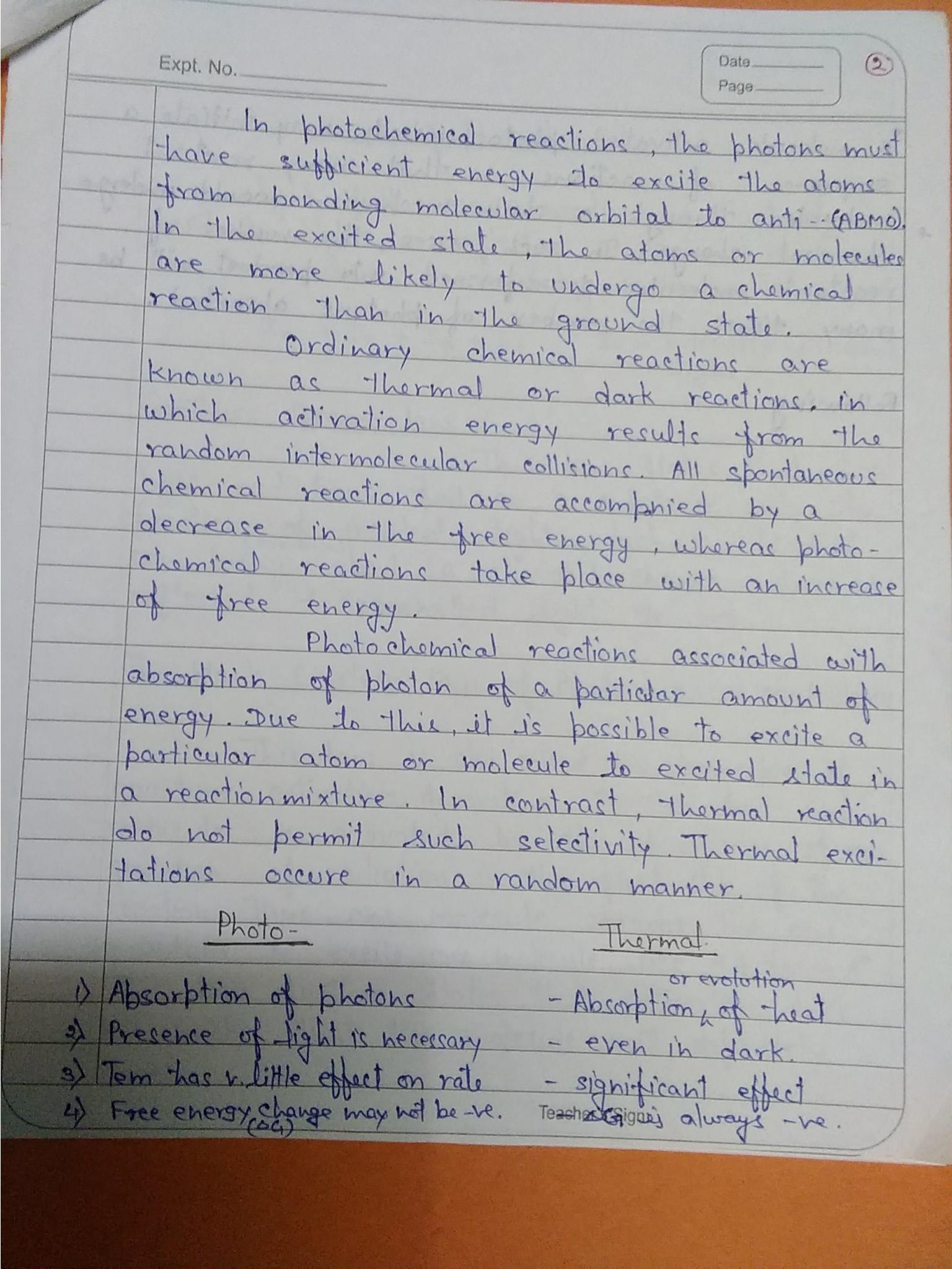 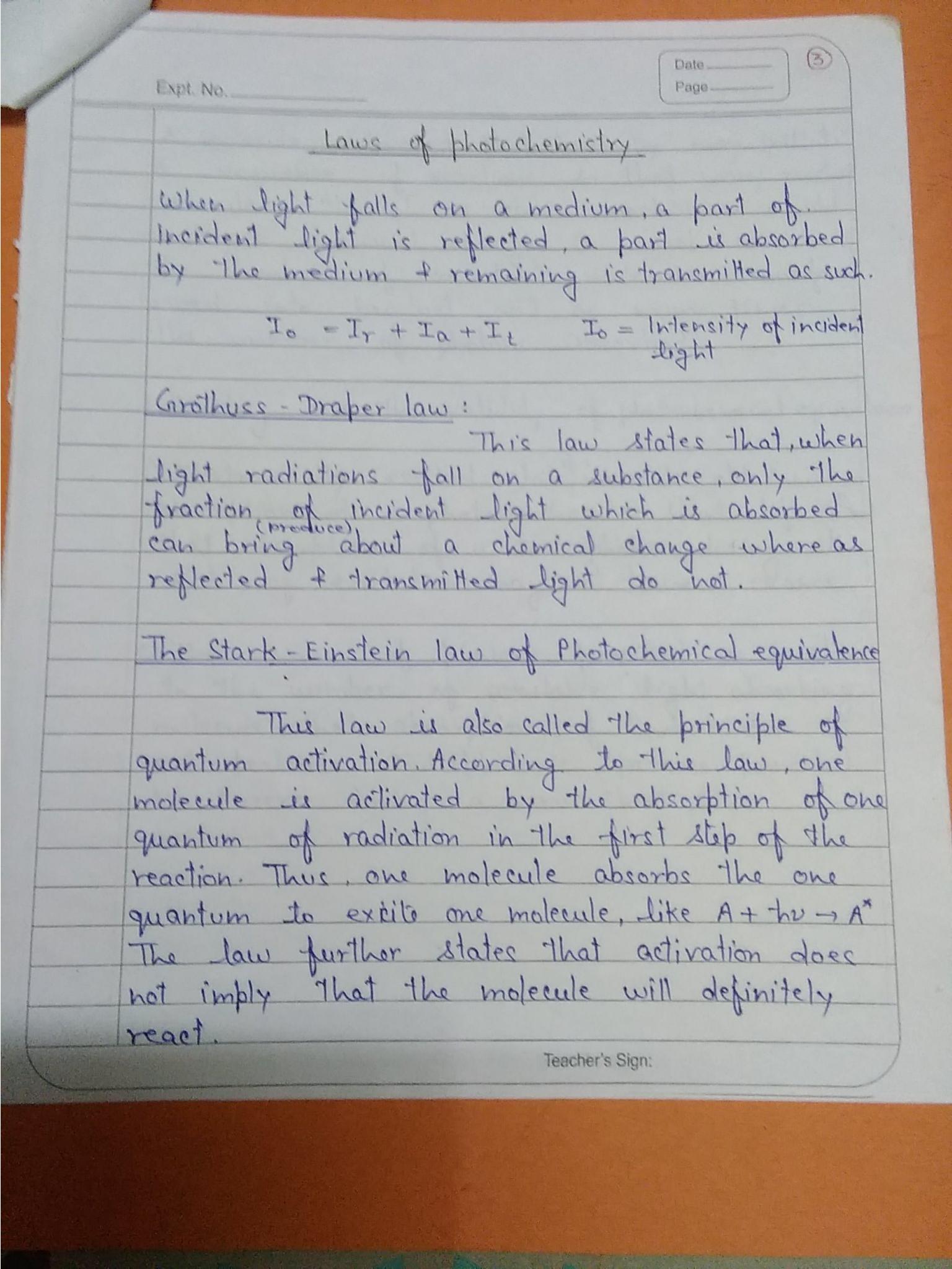 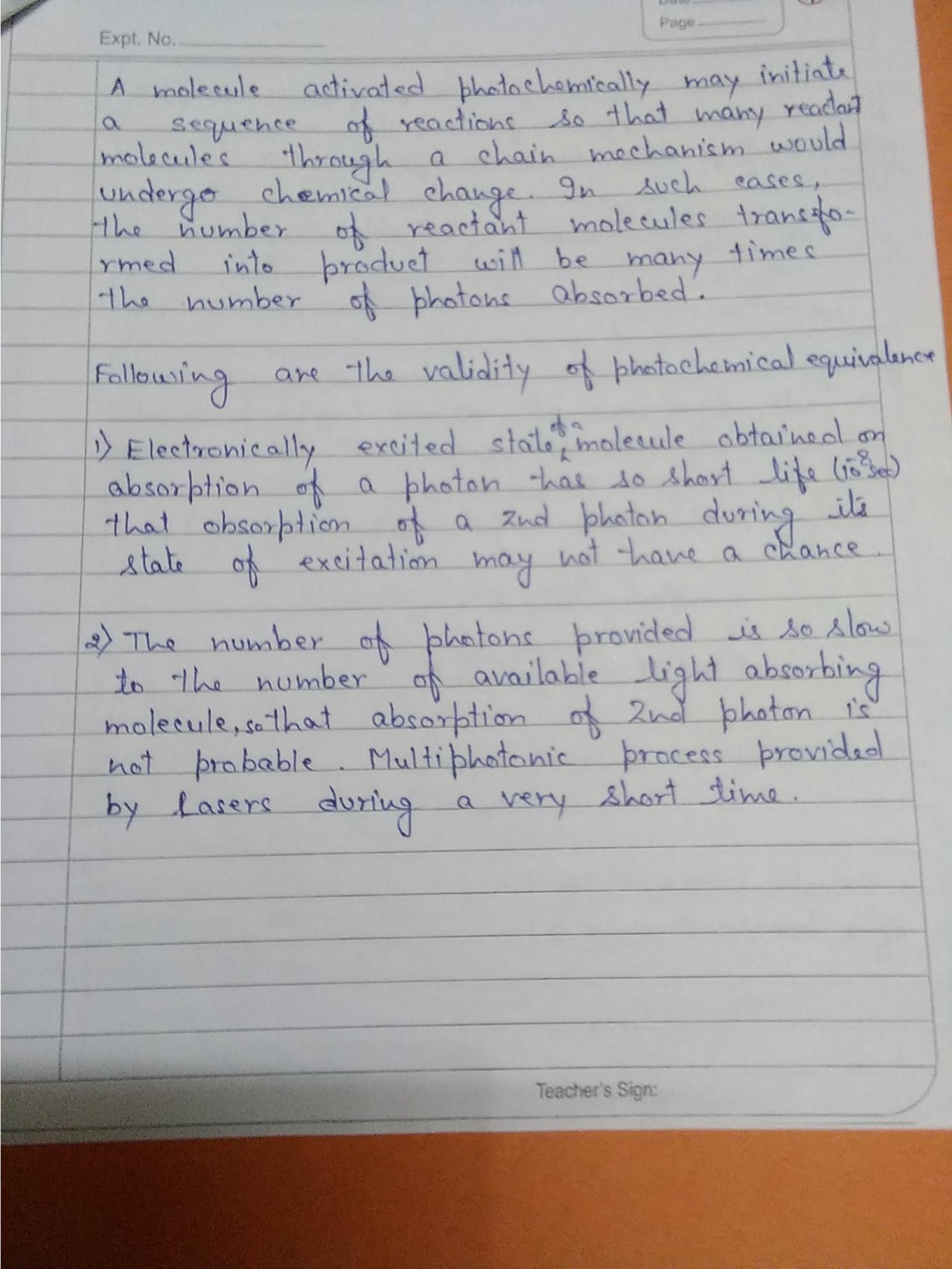 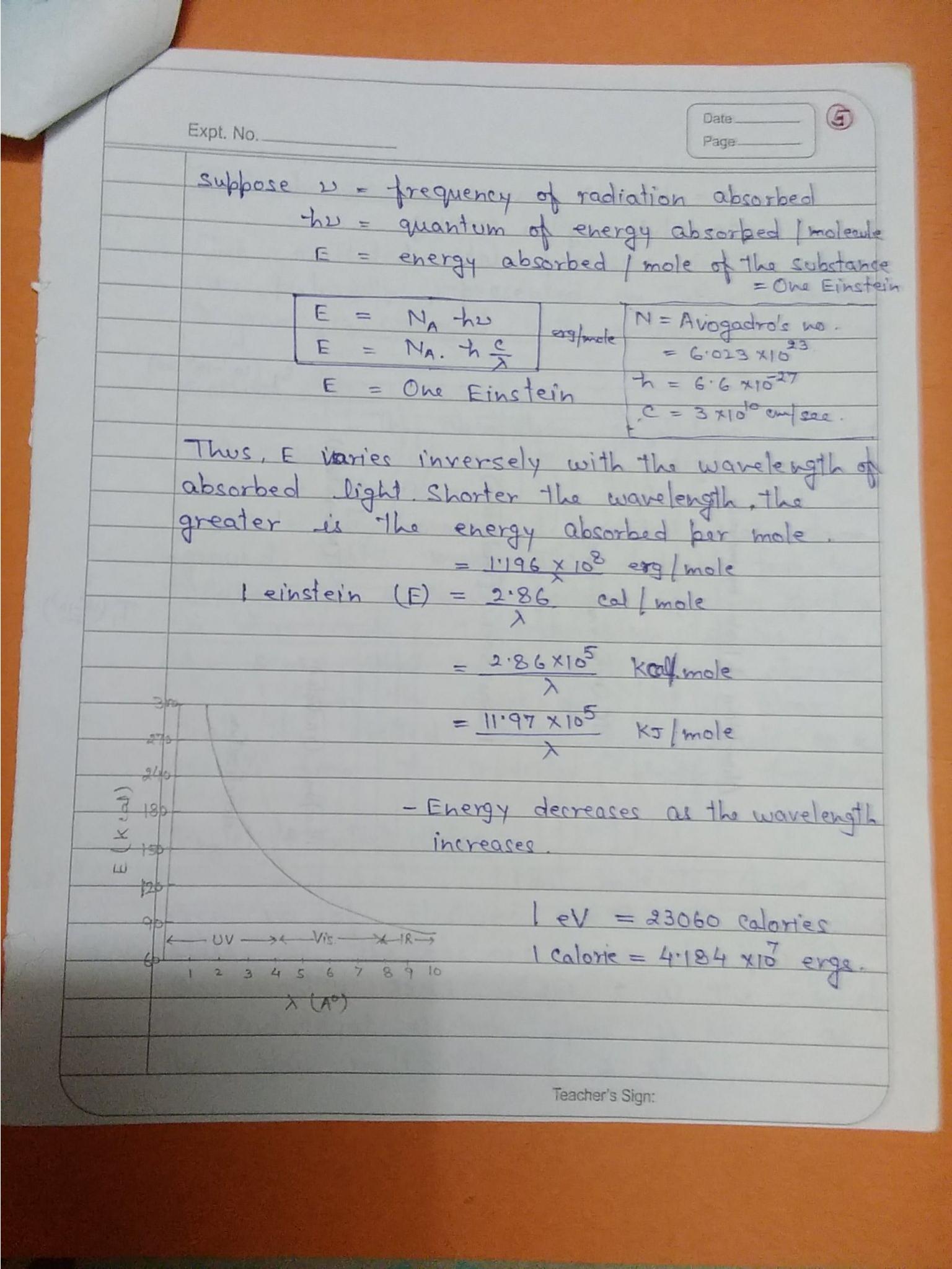 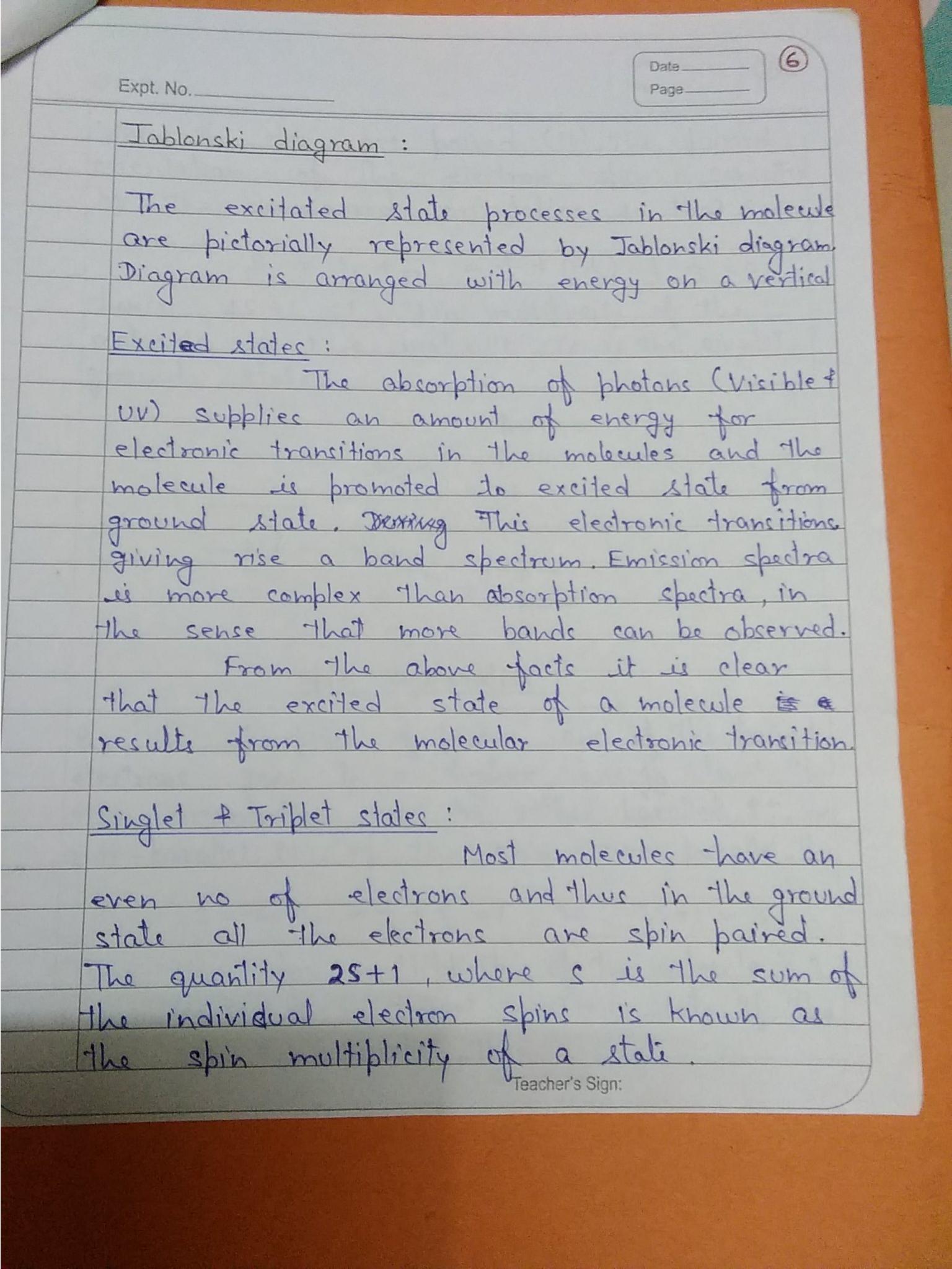 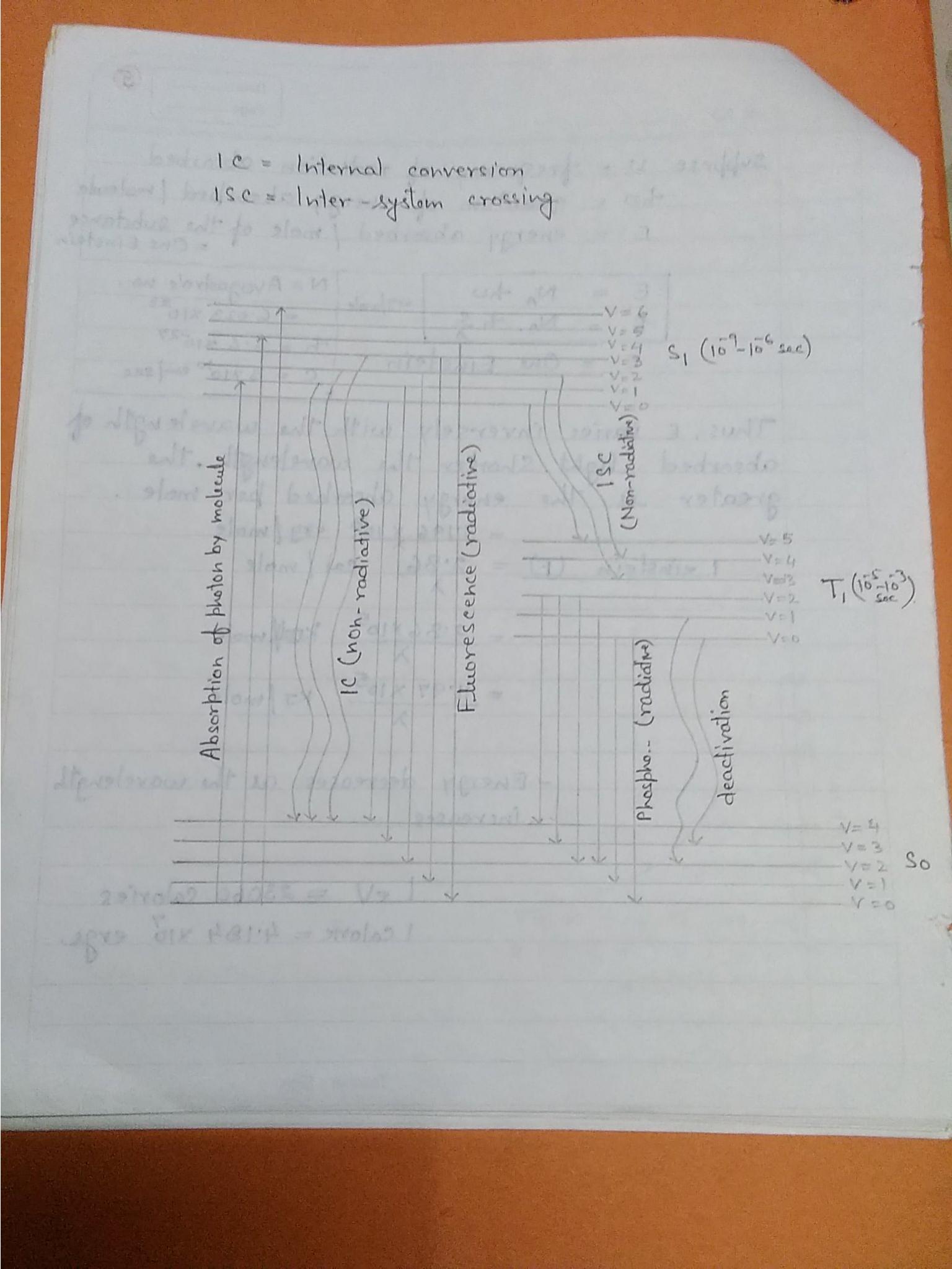 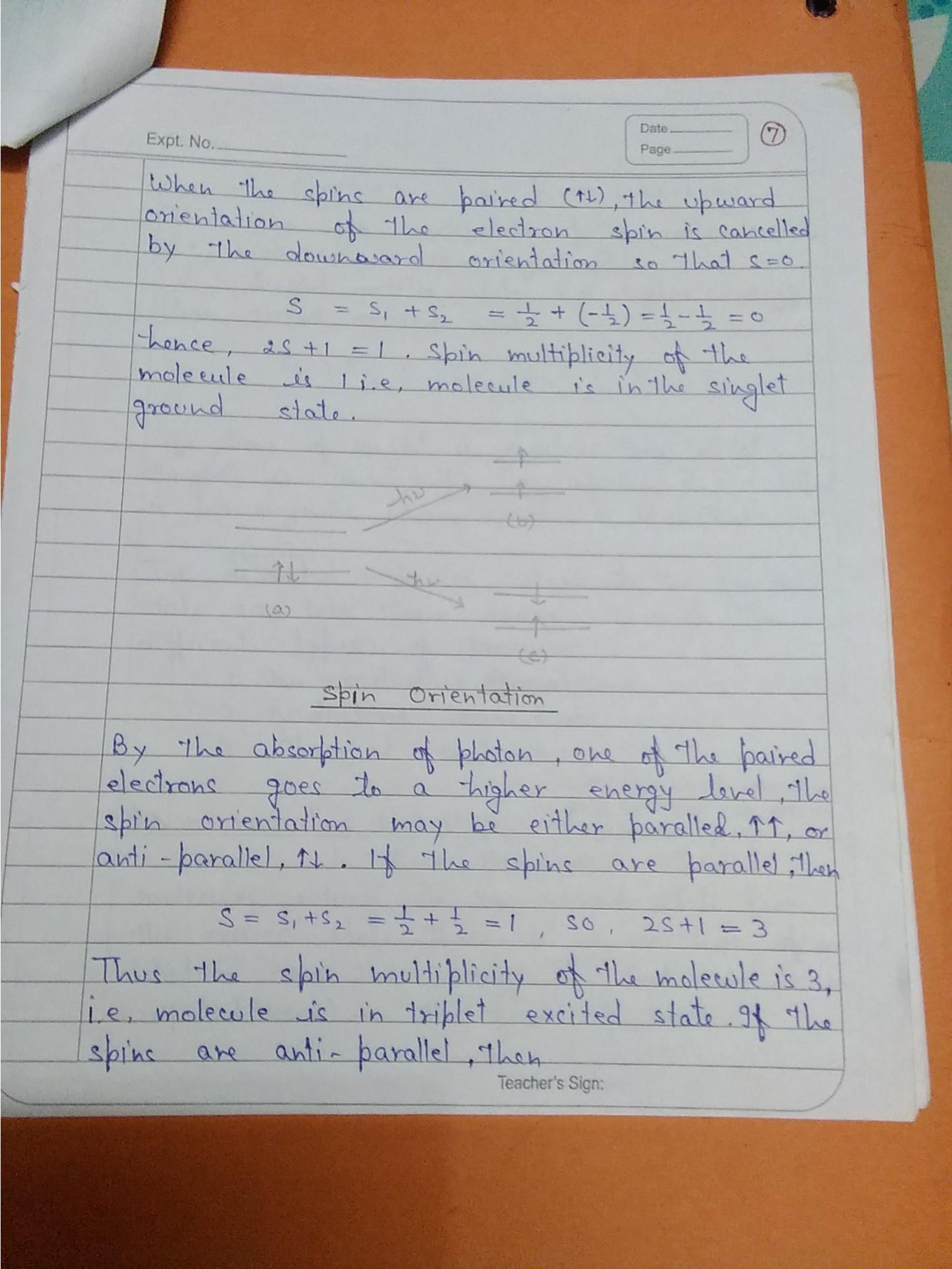 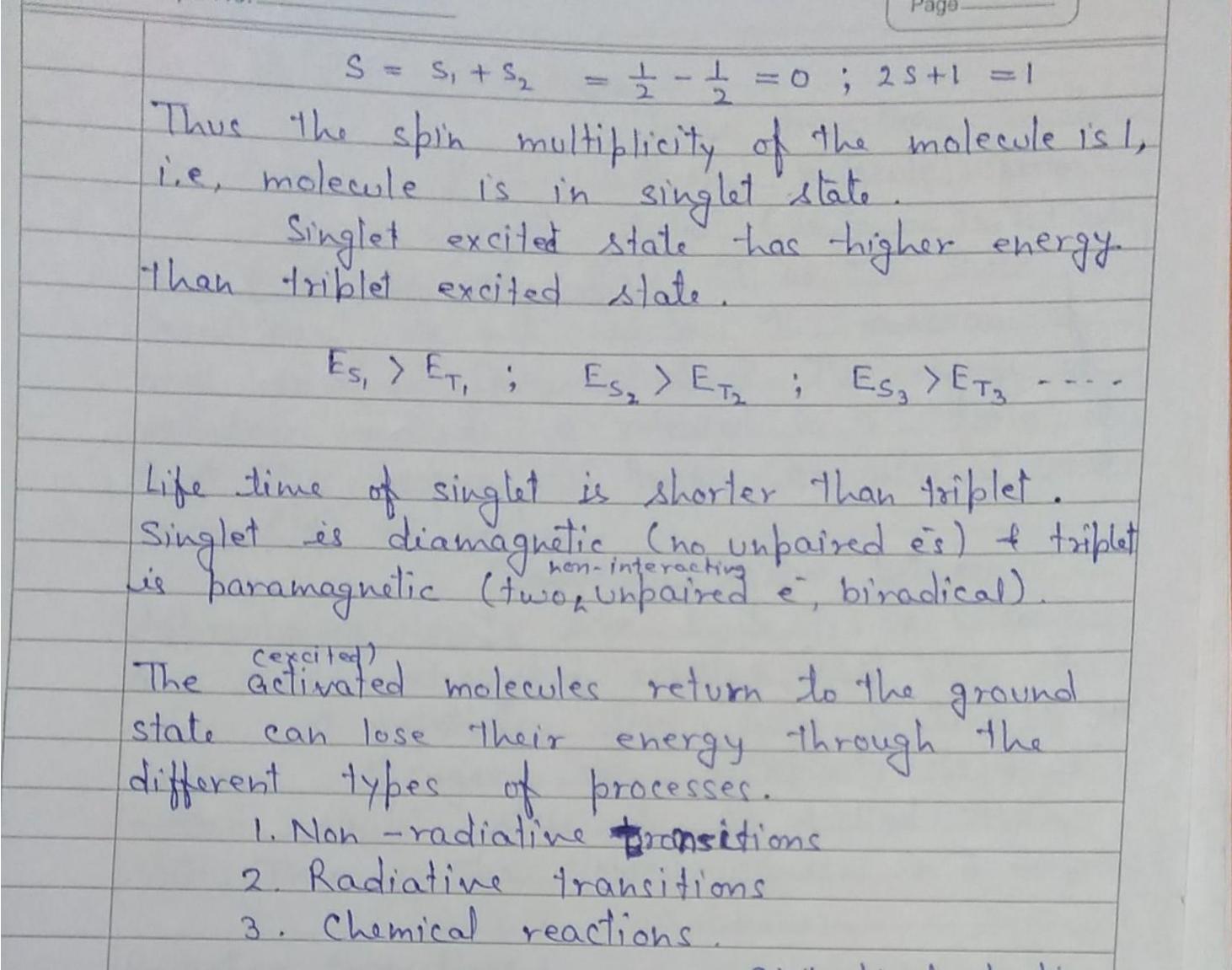 